GRUPA „BIEDRONKI” 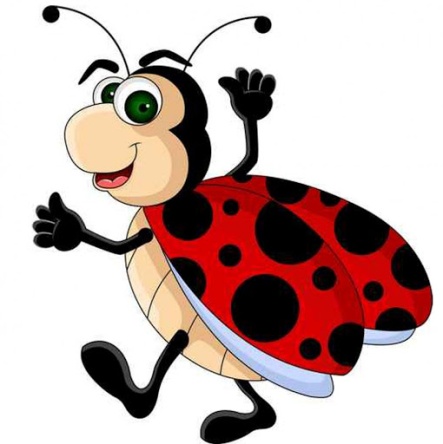 TEMAT TYGODNIA: MAMA I TATAKarta numer 35Temat dnia: Pomagam w domu1. „ Idzie rak”- zabawa ruchowa. Przypomnienie rymowanki.Chodzi sobie mały razek,- 4 kroki do przoduRaz do przodu, a raz wspak- 4 kroki do tyłuDokąd idziesz mały raku?- dzieci robią 4 kroki do przoduTam, gdzie domek z tataraku- 4 kroki do tyłuBo w nim mama, tata, brat- dzieci robią 4 kroki do przoduI ja bardzo mały rak!- dziecko, stojąc w miejscu, pokazuje na siebie i kuca.2. „ Kosmici z odkurzacza”- rozmowa na temat opowiadania.Dziecko odpowiada na pytania:Co dostali rodzice od Paulinki w prezencie? Nad czym się zastanawiała Paulinak? W jaki sposób próbowała spradzić, czy w środku są ludziki? Co sprawdzał tata Paulinki? Jakie inne sprzęty pomagają w codziennych pracach domowych?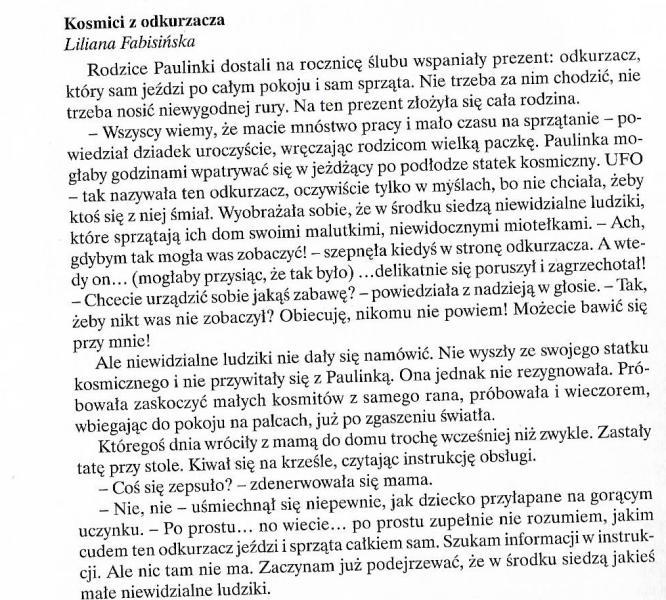 3. „ Domowi pomocnicy”- zabawa dydaktyczna z wykorzystaniem KP 4.12. Dziecko rozwiązuje zagadki dotyczące urządzeń domowych i wskazuje ja na obrazkach.                                           Po każdym odgadnięciu zagadki próba przeczytania napisu.W każdej kuchni stoi metalowa skrzynka, w której się nie psuje mleko ani szynka.LODÓWKADzięki niemu łatwiej i lepiej się sprząta. Wciągnie każdy pyłek z najdalszego kąta.ODKURZACZGdy włożysz do niej ubranie, po jakimś czasie czyste się stanie.PRALKAWygląda jak duża metalowa skrzynia, sama zmywa sztućce i brudne naczynia.ZMYWARKAKiedyś miało duszę, dziś jest elektryczne. Dzięki niemu spodnie mają kanty śliczneŻELAZKOGdy się włączy silnik, ta sprytna maszyna trawę na trawniku równiuteńko ścina.KOSIARKACo łączy te wszystkie sprzęty? Kto może z nich korzystać? W jaki sposób można pomagać rodzicom w obowiązkach domowych? Na koniec dzieci wykonują ćwiczenia w KP 4.12.4. Zabawa dydaktyczna z Cz 70-71; ćwiczenia w czytaniu.5. Dla chętnych zadanie PiL 69.To wszystko na dziśpozdrawiam